(Complete this form with your supervisor and return to Human Resources)Tick the boxes as each topic is covered.I fully understand what has been presented to me, and give my personal commitment to actively participate and comply with all relevant regulations, policies, procedures, and instructions while I am onsite or representing the company.Department:City of Nanaimo 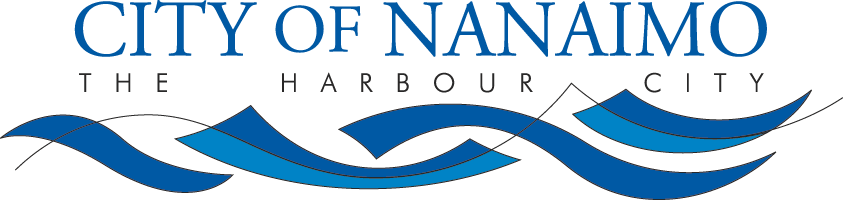 Subject:AC Pipe Procedures Training ChecklistEmployee Name:Employee Name:Department:Trainer:Worksite:Pre-Set Up ChecklistWorker has received AC Pipe Awareness Safety Talk.Worker has reviewed and understands the AC Pipe Exposure Control Plan.Worker is able to list off all specific hazards (Asbestos, Silica, Heat, Etc).Worker is able to identify appropriate equipment and PPEAll onsite hazards have been identifiedExcavation and location of services appropriate to City program and regulationsWorker understands how to set up an “Asbestos Work Zone” (10’ around cut zone)Worker understands / demonstrates how to don all applicable PPEAll other proximal workers / public are made aware of the “Asbestos Work Zone”  Procedure ChecklistPPE maintained throughout procedureWater flow on cutting area maintained throughout cutting processWorker demonstrates efficient and safe use of cutting deviceTools are thoroughly cleaned before removalAsbestos waste is bagged appropriately OR left in trench appropriately and markedPost Procedure / DecontaminationWorker cleans boots thoroughlyRemoves overalls, respirator cartridges then gloves and disposes appropriatelyWorker takes down barrier and disposes of tape in trench if AC left in.  Washes face, hands and PPE with disposable cloth and disposes appropriatelyWorker can explain appropriate procedure for waste AC Pipe disposal.  Trainer Comments: _____________________________________________________Training Complete  (YES)/(NO) if no explain:  Worker Signature:Date:Trainer Signature:Date:Revised: June 03, 2010 Approved by: Rick Kroeker